The Nottingham Emmanuel School – Economics Curriculum Map (2022-2023)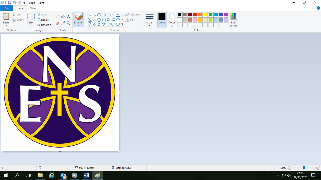 Intent statementIntent statementIntent statementWisdom: The KS5 Economics curriculum allows students to develop essential knowledge and understanding of different areas of macro and micro-economic performance and how they relate to each other. It aims to encourage students to develop and demonstrate a deep appreciation of the skills, knowledge and understanding of scientific methods whilst developing confidence in a variety of practical, mathematical and creative thinking and problem solving skills. They will be able to analyse data and build evaluative arguments and relate their learning to the world around them at a local, national and international level.Hope: Students will develop their interest in and enthusiasm for the subject, including developing an interest in further study and careers associated with the subject and to be ambitious in their aims. Students will ultimately have a sound understanding of the economic and political environment, which they can build on either through apprenticeships or further study.Dignity: This will be achieved through a curriculum that is designed to promote independence in every learner, enabling them to reach their full potential, whilst preparing them for their future higher education and careers choices. Student independence is achieved through flipped and interleaved learning, formative and summative assessments and self-extended learning. Community: The development of collaborative learning through group work and team study on case s economic case studies allows a supportive and nurturing environment to create a culture of learning within the economics curriculum.Wisdom: The KS5 Economics curriculum allows students to develop essential knowledge and understanding of different areas of macro and micro-economic performance and how they relate to each other. It aims to encourage students to develop and demonstrate a deep appreciation of the skills, knowledge and understanding of scientific methods whilst developing confidence in a variety of practical, mathematical and creative thinking and problem solving skills. They will be able to analyse data and build evaluative arguments and relate their learning to the world around them at a local, national and international level.Hope: Students will develop their interest in and enthusiasm for the subject, including developing an interest in further study and careers associated with the subject and to be ambitious in their aims. Students will ultimately have a sound understanding of the economic and political environment, which they can build on either through apprenticeships or further study.Dignity: This will be achieved through a curriculum that is designed to promote independence in every learner, enabling them to reach their full potential, whilst preparing them for their future higher education and careers choices. Student independence is achieved through flipped and interleaved learning, formative and summative assessments and self-extended learning. Community: The development of collaborative learning through group work and team study on case s economic case studies allows a supportive and nurturing environment to create a culture of learning within the economics curriculum.Wisdom: The KS5 Economics curriculum allows students to develop essential knowledge and understanding of different areas of macro and micro-economic performance and how they relate to each other. It aims to encourage students to develop and demonstrate a deep appreciation of the skills, knowledge and understanding of scientific methods whilst developing confidence in a variety of practical, mathematical and creative thinking and problem solving skills. They will be able to analyse data and build evaluative arguments and relate their learning to the world around them at a local, national and international level.Hope: Students will develop their interest in and enthusiasm for the subject, including developing an interest in further study and careers associated with the subject and to be ambitious in their aims. Students will ultimately have a sound understanding of the economic and political environment, which they can build on either through apprenticeships or further study.Dignity: This will be achieved through a curriculum that is designed to promote independence in every learner, enabling them to reach their full potential, whilst preparing them for their future higher education and careers choices. Student independence is achieved through flipped and interleaved learning, formative and summative assessments and self-extended learning. Community: The development of collaborative learning through group work and team study on case s economic case studies allows a supportive and nurturing environment to create a culture of learning within the economics curriculum.Wisdom: The KS5 Economics curriculum allows students to develop essential knowledge and understanding of different areas of macro and micro-economic performance and how they relate to each other. It aims to encourage students to develop and demonstrate a deep appreciation of the skills, knowledge and understanding of scientific methods whilst developing confidence in a variety of practical, mathematical and creative thinking and problem solving skills. They will be able to analyse data and build evaluative arguments and relate their learning to the world around them at a local, national and international level.Hope: Students will develop their interest in and enthusiasm for the subject, including developing an interest in further study and careers associated with the subject and to be ambitious in their aims. Students will ultimately have a sound understanding of the economic and political environment, which they can build on either through apprenticeships or further study.Dignity: This will be achieved through a curriculum that is designed to promote independence in every learner, enabling them to reach their full potential, whilst preparing them for their future higher education and careers choices. Student independence is achieved through flipped and interleaved learning, formative and summative assessments and self-extended learning. Community: The development of collaborative learning through group work and team study on case s economic case studies allows a supportive and nurturing environment to create a culture of learning within the economics curriculum.Wisdom: The KS5 Economics curriculum allows students to develop essential knowledge and understanding of different areas of macro and micro-economic performance and how they relate to each other. It aims to encourage students to develop and demonstrate a deep appreciation of the skills, knowledge and understanding of scientific methods whilst developing confidence in a variety of practical, mathematical and creative thinking and problem solving skills. They will be able to analyse data and build evaluative arguments and relate their learning to the world around them at a local, national and international level.Hope: Students will develop their interest in and enthusiasm for the subject, including developing an interest in further study and careers associated with the subject and to be ambitious in their aims. Students will ultimately have a sound understanding of the economic and political environment, which they can build on either through apprenticeships or further study.Dignity: This will be achieved through a curriculum that is designed to promote independence in every learner, enabling them to reach their full potential, whilst preparing them for their future higher education and careers choices. Student independence is achieved through flipped and interleaved learning, formative and summative assessments and self-extended learning. Community: The development of collaborative learning through group work and team study on case s economic case studies allows a supportive and nurturing environment to create a culture of learning within the economics curriculum.Wisdom: The KS5 Economics curriculum allows students to develop essential knowledge and understanding of different areas of macro and micro-economic performance and how they relate to each other. It aims to encourage students to develop and demonstrate a deep appreciation of the skills, knowledge and understanding of scientific methods whilst developing confidence in a variety of practical, mathematical and creative thinking and problem solving skills. They will be able to analyse data and build evaluative arguments and relate their learning to the world around them at a local, national and international level.Hope: Students will develop their interest in and enthusiasm for the subject, including developing an interest in further study and careers associated with the subject and to be ambitious in their aims. Students will ultimately have a sound understanding of the economic and political environment, which they can build on either through apprenticeships or further study.Dignity: This will be achieved through a curriculum that is designed to promote independence in every learner, enabling them to reach their full potential, whilst preparing them for their future higher education and careers choices. Student independence is achieved through flipped and interleaved learning, formative and summative assessments and self-extended learning. Community: The development of collaborative learning through group work and team study on case s economic case studies allows a supportive and nurturing environment to create a culture of learning within the economics curriculum.Wisdom: The KS5 Economics curriculum allows students to develop essential knowledge and understanding of different areas of macro and micro-economic performance and how they relate to each other. It aims to encourage students to develop and demonstrate a deep appreciation of the skills, knowledge and understanding of scientific methods whilst developing confidence in a variety of practical, mathematical and creative thinking and problem solving skills. They will be able to analyse data and build evaluative arguments and relate their learning to the world around them at a local, national and international level.Hope: Students will develop their interest in and enthusiasm for the subject, including developing an interest in further study and careers associated with the subject and to be ambitious in their aims. Students will ultimately have a sound understanding of the economic and political environment, which they can build on either through apprenticeships or further study.Dignity: This will be achieved through a curriculum that is designed to promote independence in every learner, enabling them to reach their full potential, whilst preparing them for their future higher education and careers choices. Student independence is achieved through flipped and interleaved learning, formative and summative assessments and self-extended learning. Community: The development of collaborative learning through group work and team study on case s economic case studies allows a supportive and nurturing environment to create a culture of learning within the economics curriculum.Diversity across the curriculumDiversity across the curriculumDiversity across the curriculumOur curriculum represents the diversity of our students by learning about a range of economies, representing a diverse range of cultures with a variety of socio-economic backgrounds. Students will study developed and developing economies and learn about the impact of government policy on human behaviour and levels of inequality in society. The curriculum will equip them with the relevant skills and knowledge to be successful.Our curriculum represents the diversity of our students by learning about a range of economies, representing a diverse range of cultures with a variety of socio-economic backgrounds. Students will study developed and developing economies and learn about the impact of government policy on human behaviour and levels of inequality in society. The curriculum will equip them with the relevant skills and knowledge to be successful.Our curriculum represents the diversity of our students by learning about a range of economies, representing a diverse range of cultures with a variety of socio-economic backgrounds. Students will study developed and developing economies and learn about the impact of government policy on human behaviour and levels of inequality in society. The curriculum will equip them with the relevant skills and knowledge to be successful.Our curriculum represents the diversity of our students by learning about a range of economies, representing a diverse range of cultures with a variety of socio-economic backgrounds. Students will study developed and developing economies and learn about the impact of government policy on human behaviour and levels of inequality in society. The curriculum will equip them with the relevant skills and knowledge to be successful.Our curriculum represents the diversity of our students by learning about a range of economies, representing a diverse range of cultures with a variety of socio-economic backgrounds. Students will study developed and developing economies and learn about the impact of government policy on human behaviour and levels of inequality in society. The curriculum will equip them with the relevant skills and knowledge to be successful.Our curriculum represents the diversity of our students by learning about a range of economies, representing a diverse range of cultures with a variety of socio-economic backgrounds. Students will study developed and developing economies and learn about the impact of government policy on human behaviour and levels of inequality in society. The curriculum will equip them with the relevant skills and knowledge to be successful.Our curriculum represents the diversity of our students by learning about a range of economies, representing a diverse range of cultures with a variety of socio-economic backgrounds. Students will study developed and developing economies and learn about the impact of government policy on human behaviour and levels of inequality in society. The curriculum will equip them with the relevant skills and knowledge to be successful.AUT 1AUT 2SPR 1SPR 2SUM 1SUM 2Covid recoveryCovid RecoveryDevelopment of oracy and literacy skills specific to economics. Reading encouraged and wider research on the subject to build economics awareness.Covid RecoveryDevelopment of oracy and literacy skills specific to economics. Reading encouraged and wider research on the subject to build economics awareness.Covid RecoveryDevelopment of oracy and literacy skills specific to economics. Reading encouraged and wider research on the subject to build economics awareness.Covid RecoveryDevelopment of oracy and literacy skills specific to economics. Reading encouraged and wider research on the subject to build economics awareness.Covid RecoveryDevelopment of oracy and literacy skills specific to economics. Reading encouraged and wider research on the subject to build economics awareness.Covid RecoveryDevelopment of oracy and literacy skills specific to economics. Reading encouraged and wider research on the subject to build economics awareness.Year 13Title and objectivesReview of year 12 and year 13 development of contentThe labour marketEconomic performance and financial marketsThe International economyExamsYear 13Core knowledgeEconomic methodology and the economic problemIndividual economic decision making reviewPrice determination in a competitive market reviewProduction, costs and revenuePerfect competition, imperfectly competitive markets and monopoly- reviewThe demand for labour, marginal productivity theoryThe Influence of trade unions in determining wages and levels of employmentThe national minimum WageThe distribution of income and wealth, poverty and inequalityThe market mechanism, market failure and governmentintervention in marketsThe measurement of macroeconomic performance.Financial markets and monetary policy.Fiscal policy and supply-side policiesGlobalisationTradeThe balance of paymentsExchange rate systemsEconomic growth and developmentYear 13 revision and examsYear 13Economic methodology and the economic problemIndividual economic decision making reviewPrice determination in a competitive market reviewProduction, costs and revenuePerfect competition, imperfectly competitive markets and monopoly- reviewThe demand for labour, marginal productivity theoryThe Influence of trade unions in determining wages and levels of employmentThe national minimum WageThe distribution of income and wealth, poverty and inequalityThe market mechanism, market failure and governmentintervention in marketsThe measurement of macroeconomic performance.Financial markets and monetary policy.Fiscal policy and supply-side policiesGlobalisationTradeThe balance of paymentsExchange rate systemsEconomic growth and developmentYear 13 revision and examsYear 13SkillsIntroduction to, and embedding of, A2 content and exam skills; interleaved with AS content.Mock exams pre-xmas, lots of exam skills to be developed.Exam skill development and evaluation and analysis practice. Research skills and review of current informationResearch of different world economies. Development of exam skills and a focus on evaluation.Revision and exam practiceYear 13Covid recoveryCovid recoverySpaced retrieval and flipped learning on year 12 content. Creation of glossaries. Development of literacy through supported essay writing.  Covid recoverySpaced retrieval and flipped learning on year 12 content. Creation of glossaries. Development of literacy through supported essay writing.  Covid recoverySpaced retrieval and flipped learning on year 12 content. Creation of glossaries. Development of literacy through supported essay writing.  Covid recoverySpaced retrieval and flipped learning on year 12 content. Creation of glossaries. Development of literacy through supported essay writing.  Covid recoverySpaced retrieval and flipped learning on year 12 content. Creation of glossaries. Development of literacy through supported essay writing.  Covid recoverySpaced retrieval and flipped learning on year 12 content. Creation of glossaries. Development of literacy through supported essay writing.  Year 13CareersDiscuss how economist skills can be related to careers,Relate the labour market to different careers that could be pursued.Discuss different government roles and the careers within government.